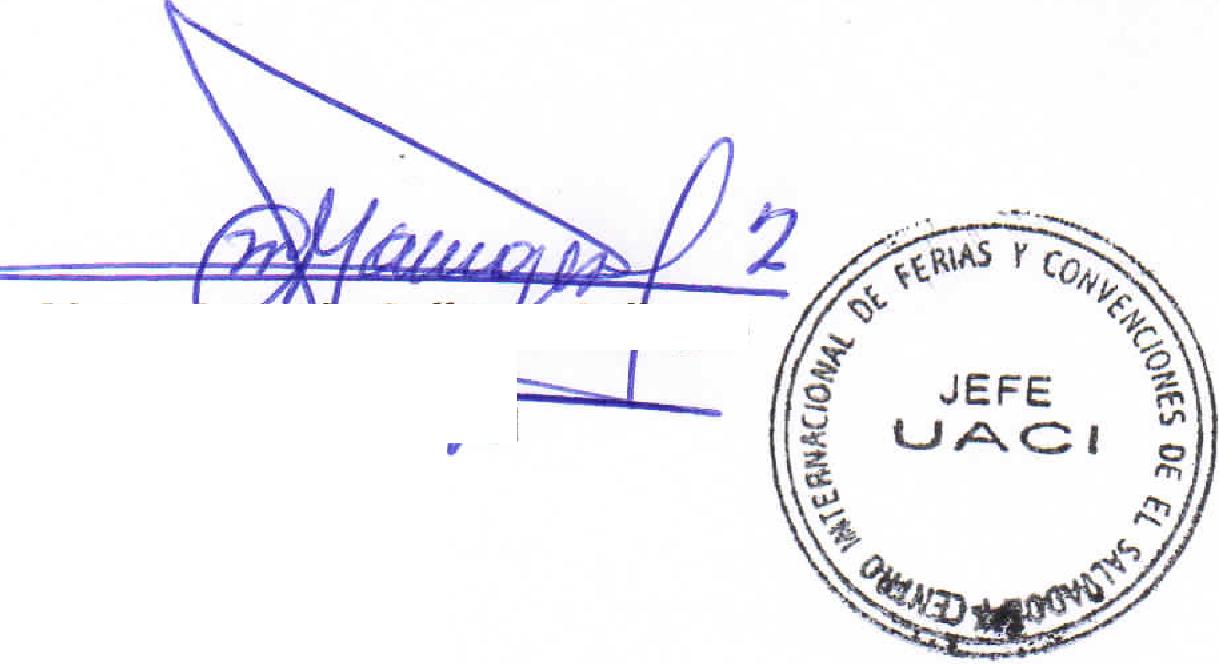 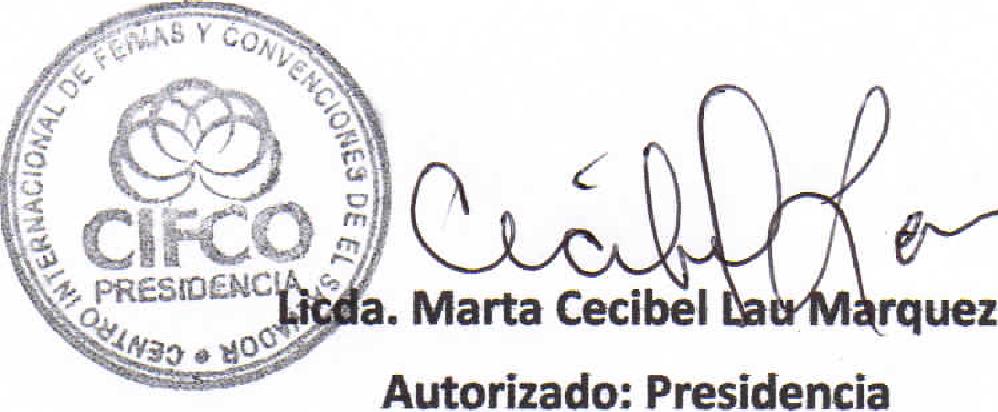 Condiciones Generales:Lugar de entrega:	Avenida La Revolución No. 222, Colonia San Benito, San SalvadorDias lunes y jueves. Para solicitarlo presentar: Original Orden de Compra, copia CompromisoEntrega de quedan: Presupuestario, Acta de Recepción, Comprobante de Crédito Fiscal (descontando el 1 % en concepto de retención del IVA).Forma de pago:	Contra entregaEntrega de cheques: Dias viernes4117011h,CIFCOCentro Internacional de Ferias 
y Convenciones de El Salvador4117011h,CIFCOCentro Internacional de Ferias 
y Convenciones de El SalvadorCENTRO INTERNACIONAL DE FERIAS Y CONVENCIONES AVENIDA LA REVOLUCIÓN No. 222, COLONIA SAN BENITO, TEL.: 2132-7011, FAX: 2132-7035DE ELSAN SALVADORSALVADORSAN SALVADORSALVADOR4117011h,CIFCOCentro Internacional de Ferias 
y Convenciones de El Salvador4117011h,CIFCOCentro Internacional de Ferias 
y Convenciones de El SalvadorCENTRO INTERNACIONAL DE FERIAS Y CONVENCIONES AVENIDA LA REVOLUCIÓN No. 222, COLONIA SAN BENITO, TEL.: 2132-7011, FAX: 2132-7035DE ELREQ. No. 12269REQ. No. 122694117011h,CIFCOCentro Internacional de Ferias 
y Convenciones de El Salvador4117011h,CIFCOCentro Internacional de Ferias 
y Convenciones de El SalvadorCENTRO INTERNACIONAL DE FERIAS Y CONVENCIONES AVENIDA LA REVOLUCIÓN No. 222, COLONIA SAN BENITO, TEL.: 2132-7011, FAX: 2132-7035DE ELPROCESO DE COMPRA 
No. L. G. 064/2017PROCESO DE COMPRA 
No. L. G. 064/2017FECHA:FECHA:JUEVES 16 DE MARZO DE 2017DE ELPROCESO DE COMPRA 
No. L. G. 064/2017PROCESO DE COMPRA 
No. L. G. 064/2017CONTRATISTA:CONTRATISTA:LUIS ALONSO PORTILLO CRUZDE ELORDEN DE COMPRA 
No. 087/2017ORDEN DE COMPRA 
No. 087/2017NIT:NIT:0413-250253-001-3DE ELORDEN DE COMPRA 
No. 087/2017ORDEN DE COMPRA 
No. 087/2017NOMBRE Y TEL. CONTACTO:NOMBRE Y TEL. CONTACTO:LUIS ALONSO PORTILLO. TEL. 7139-4310 Y 2235-2815: CORREO ELECTRONICO:DE ELREGISTRO No.: 177930-0REGISTRO No.: 177930-0A continuación el detalle de lo contratado:A continuación el detalle de lo contratado:A continuación el detalle de lo contratado:DE ELGIRO: Organización de Convenciones y Ferias de NegociosGIRO: Organización de Convenciones y Ferias de NegociosA continuación el detalle de lo contratado:A continuación el detalle de lo contratado:A continuación el detalle de lo contratado:DE ELNIT: 0614-240207-101-0NIT: 0614-240207-101-0A continuación el detalle de lo contratado:A continuación el detalle de lo contratado:A continuación el detalle de lo contratado:DE ELITEMCANTIDADDESCRIPCIÓNUNIDAD 
MEDIDAPRECIO 
UNITARIO ($)PRECIO TOTAL 
(5)11Servicio de mantenimiento correctivo y preventivo a vehiculo mazda, placa P-414-315, (Repuestos)Servicio$	91.00$	91.0021Servicio de mantenimiento correctivo y preventivo a vehiculo mazda, placa P-414-315, (Mano de Obra)Servicio$	50.00$	50.00PARA USO INSTITUCIONALPARA USO INSTITUCIONALTIEMPO ENTREGA: INMEDIATATIEMPO ENTREGA: INMEDIATATOTAL SIN IVATOTAL SIN IVATOTAL SIN IVATOTAL SIN IVATOTAL SIN IVA$	141.00IVAIVAIVAIVAIVA$	18.33TOTAL CON IVATOTAL CON IVATOTAL CON IVATOTAL CON IVATOTAL CON IVA$	159.33Forma de entrega:Contactar con Jaíme Tobar. Tel. 2132-7000 y 7854-7946, Administrador Orden de Compra y responsable de elaborar Acta de Recepción con contratista